Lesson  Plans - Week 27      Honors Algebra     Feb. 24th – Feb. 28th   2014 Monday:		Chapter 8.1 – 8.3 ReviewTSW:			Factoring Polynomials and Solving simple trinomials using the zero 			product property. Activity:		Warm-up p. 479 #37 &45;  Review Homework on p. 479 #1-14 all;  			Independent Practice p. 480 # 15-35 odds; Review 8.3 Notes; Q&A Assessment:		Homework and Quiz 1 tomorrowHomework: 		P. 489  #1 - 11  ALL 	Tuesday: 		Chapter 8.3 Solving Simple Quadratic Equations TSW:                       	Solve simple quadratic equations x2+bx+c = 0 by factoring.Activity:              	Quiz 1; Review Quiz 1 and Homework p.489 #1 – 11 all.  Independent work on 			8.3 Handout.Assessment:       	Observation and Quiz 1HW:		   	Chapter 8.3  p.489  15-29 Odds
Wednesday:     	Polynomials Test ReviewTSW:			Demonstrate their ability to perform operations on polynomials and to factor 			polynomials in context.Activity:		Homework Review; SMARTboard review activity.Assessment:		Observation (Unit test tomorrow)HW:			STUDY FOR POLYNOMIAL TEST   finish Unit Project due Friday_________________________________________________________________________________Thursday:	UNIT TEST  (POLYNOMIALS)TSW:	Demonstrate their ability to solve a variety of problems in context involving polynomial operations.Activity/Assessment:	UNIT TESTHomework:	Finish Unit ProjectFriday:		TEST REVIEW and Project Review TSW:                 		 Present and Defend Unit Test Solutions Activity:            		Test question Q&A;  Project Solutions PresentationAssessment:    		Observation and Unit Test ResultsHW:                  	NONEStandards for Unit 8		A.SSE.2  and A.SSE.3a   (see detail below)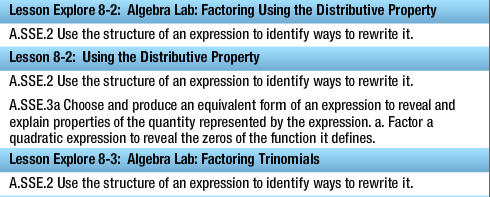 